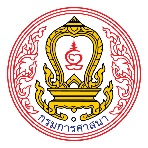 แผนปฏิบัติการของ วัดโพธิ์ศิลา จังหวัดอำนาจเจริญโครงการพลังบวร  : ชุมชนคุณธรรม ลานธรรม ลานวิถีไทย  ประจำปีงบประมาณ  พ.ศ. ๒๕๖๕๑.  ชื่อเจ้าอาวาส  พระครูอุดมโพธิกิจ                 ๒.  สถานที่ตั้งของวัด   เลขที่  ๑๐๙  หมู่ ๖  ตำบลเปือย อำเภอลืออำนาจเจริญ จังหวัด อำนาจเจริญ๓.  หลักการเหตุผล ชุมชนเปือยเป็นชุมชนเก่าแก่มีความเจริญรุ่งเรืองโดยเฉพาะทางพุทธศาสนา เป็นแหล่งอารยะธรรมเก่าแก่ จากร่องรอยของกลุ่มเสมา ศิลปะสมัยทวาราวดี นับอายุกว่าพันปี ชึ่งเรียงรายอยู่หลายกลุ่มในพื้นที่เหนือหมู่บ้าน  เป็นความภาคภูมิใจและเป็นที่เคารพศรัทธาของผู้คนในชุมชน ถือเป็นมรดกทางวัฒนธรรมอันยิ่งใหญ่ที่อนุชนรุ่นหลังอนุรักษ์และสืบต่อแนวทางพุทธศาสนาที่เคยรุ่งเรืองในดินแดนแห่งนี้	พัฒนาการความเจริญก้าวหน้าของชุมชนตามกระแสโลก ทำให้กระแสทางวัฒนธรรมมีการอภิวัฒน์เปลี่ยนไปเป็นสังคมที่เปิดกว้างตามเทคโนโลยีที่พัฒนาไม่หยุดยั้ง กระแสการเปลี่ยนแปลงมีทั้งด้านบวกและลบ  ทุนทางสังคมของชุมชนถือเป็นภูมิต้านทานที่ดี หากชุมชน ใดเข้มแข็งก็สามารถต้านทานพลังการเปลี่ยนแปลงในแนวทางที่ไม่พึงปรารถนาได้	ชุมชนเปือยยังยึดมั่นในธรรมะมีวัดเป็นศูนย์รวมจิตใจคอยอบรมบ่มเพาะให้ประพฤติปฏิบัติดี พลังของชุมชนยังเข้มแข็งเป็นกลไกขับเคลื่อนการพัฒนาให้เป็นไปในทิศทางที่พึงประสงค์ น้อมนำหลักปรัชญาของเศรษฐกิจพอเพียงมาใช้ในการดำรงชีวิต รักษาจารีตประเพณีที่ดีงาม เทิดทูนสถาบันชาติ ศาสนาและพระมหากษัตริย์	อย่างไรก็ตามปัญหาที่ท้าทายที่ชุมชนต้องร่วมกันแก้ไขก็ยังมีอาทิ ยาเสพติด  สิ่งแวดล้อม และปัญหาความยากจนเป็นต้น การดำรงไว้ชึ่งชุมชนต้นแบบ ลานธรรม ลานวิถึไทยจึงเป็นแนวทางที่สร้างการพัฒนาที่ยั่งยืนสืบไป๔. ความมุ่งหมายของศาสนสถานที่เข้าร่วมโครงการพลังบวช  :  ชุมชนคุณธรรม  ลานธรรม ลานวิถีไทย	๔.๑  ความมุ่งหมายของศาสนสถานที่เข้าร่วมโครงการพลังบวร; ชุมชนคุณธรรม  ลานธรรม   ลานวิถี๔.๒  เพื่อสานต่อโครงการเดิมที่ได้รับคัดเลือกเป็นชุมชนคุณธรรมต้นแบบ๔.๓  เพื่อเสริมสร้างพฤติกรรมที่ดีงามให้เป็นวิถีของคนในชุมชน๔.๔  เพื่อเสริมสร้างพลังของคนในชุมชน ราชการ ร่วมทำดีเพื่อสังคม-  ๗  - ๕.  จำนวนกิจกรรมที่จะดำเนินการในปีงบประมาณ พ.ศ.  ๒๕๖๕ 	  จำนวน  ๑๖ กิจกรรม	       ผู้รับผิดชอบ	รวม  ๘๐  คน๖.  จำนวนงบประมาณที่ใช้ดำเนินการในปี  พ.ศ. ๒๕๖๕  เป็นเงินรวมทั้งสิ้น ๘๑๑,๐๐๐ บาท           ขอรับการสนับสนุนจำนวน   ๑๖ กิจกรรม    เป็นเงินจำนวน ๗,๐๐๐ บาท๗.   เป้าหมาย	จำนวนผู้เข้าร่วมกิจกรรมรวมทุกกิจกรรม  กำหนดไว้เดือนละ  ๑,๔๐๑ คน      ตลอดระยะเวลาดำเนินงานโครงงานมีจำนวน ๑,๔๐๑ คน๘.  ระยะเวลาดำเนินการ  เดือน มกราคม  -  กันยายน  พ.ศ. ๒๕๖๕  ระยะเวลา  ๙  เดือน๙.  ผลที่คาดว่าจะได้รับจากการดำเนินโครงการต่างๆ ตามแผนปฏิบัติการของศาสนสถาน๙.๑ ประชาชนในชุมชนประพฤติตนตามหลักศาสนา รักษาขนบธรรมเนียมประเพณีอันดีงาม๙.๒ ประชานในชุมชนมีคุณภาพชีวิตที่ดีน้อมนำหลักปรัชญาของเศรษฐกิจพอเพียงมาใช้ในชีวิตประจำวัน๙.๓ ประชาชนในชุมชนมีความรักความสามัคคีร่วมมือในการพัฒนาสังคม๙.๔ ชุมชนได้รับการยกย่องเป็นชุมชนคุณธรรมต้นแบบ-  ๘  - ๑๐.  รายละเอียดของแผนงานและโครงการที่จะดำเนินการในปีงบประมาณ  พ.ศ.  ๒๕๖๕  มีดังนี้-  ๙ - -  ๑๐  - -  ๑๑  - -  ๑๒  - -  ๑๓ - -  ๑๔  - -  ๑๕  - -  ๑๖  - -  ๑๗  - -  ๑๘  - -  ๑๙  - -  ๒๐  - ลงชื่อ...........................................................  ผู้เสนอโครงการ               (พระครูอุดมโพธิกิจ)          ตำแหน่ง  เจ้าอาวาสวัดโพธิ์ศิลาลงชื่อ...........................................................  ผู้อนุมัติโครงการ      (..................................................................)ตำแหน่ง  วัฒนธรรมจังหวัด ..................................................โครงการที่ดำเนินการวัตถุประสงค์ของโครงการผู้รับผิดชอบโครงการระยะเวลาดำเนินการเป้าหมายงบประมาณที่ใช้ระยะเวลาดำเนินการ ประจำปีงบประมาณ  พ.ศ. ๒๕๖๕ระยะเวลาดำเนินการ ประจำปีงบประมาณ  พ.ศ. ๒๕๖๕ระยะเวลาดำเนินการ ประจำปีงบประมาณ  พ.ศ. ๒๕๖๕ระยะเวลาดำเนินการ ประจำปีงบประมาณ  พ.ศ. ๒๕๖๕ระยะเวลาดำเนินการ ประจำปีงบประมาณ  พ.ศ. ๒๕๖๕ระยะเวลาดำเนินการ ประจำปีงบประมาณ  พ.ศ. ๒๕๖๕ระยะเวลาดำเนินการ ประจำปีงบประมาณ  พ.ศ. ๒๕๖๕ระยะเวลาดำเนินการ ประจำปีงบประมาณ  พ.ศ. ๒๕๖๕ระยะเวลาดำเนินการ ประจำปีงบประมาณ  พ.ศ. ๒๕๖๕ระยะเวลาดำเนินการ ประจำปีงบประมาณ  พ.ศ. ๒๕๖๕ระยะเวลาดำเนินการ ประจำปีงบประมาณ  พ.ศ. ๒๕๖๕ระยะเวลาดำเนินการ ประจำปีงบประมาณ  พ.ศ. ๒๕๖๕โครงการที่ดำเนินการวัตถุประสงค์ของโครงการผู้รับผิดชอบโครงการระยะเวลาดำเนินการเชิงปริมาณงบประมาณที่ใช้ไตรมาส ๑ไตรมาส ๑ไตรมาส ๑ไตรมาส  ๒ไตรมาส  ๒ไตรมาส  ๒ไตรมาส ๓ไตรมาส ๓ไตรมาส ๓โครงการที่ดำเนินการวัตถุประสงค์ของโครงการผู้รับผิดชอบโครงการระยะเวลาดำเนินการเชิงคุณภาพงบประมาณที่ใช้ม.ค.ก.พ.มี.ค.เม.ย.พ.ค.มิ.ย.ก.ค.ส.ค.ก.ย.ยุทธศาสตร์ที่ ๑  สร้างค่านิยมและจิตสำนึกคุณธรรมจริยธรรมภายใต้หลักธรรมทางศาสนายุทธศาสตร์ที่ ๑  สร้างค่านิยมและจิตสำนึกคุณธรรมจริยธรรมภายใต้หลักธรรมทางศาสนายุทธศาสตร์ที่ ๑  สร้างค่านิยมและจิตสำนึกคุณธรรมจริยธรรมภายใต้หลักธรรมทางศาสนายุทธศาสตร์ที่ ๑  สร้างค่านิยมและจิตสำนึกคุณธรรมจริยธรรมภายใต้หลักธรรมทางศาสนายุทธศาสตร์ที่ ๑  สร้างค่านิยมและจิตสำนึกคุณธรรมจริยธรรมภายใต้หลักธรรมทางศาสนายุทธศาสตร์ที่ ๑  สร้างค่านิยมและจิตสำนึกคุณธรรมจริยธรรมภายใต้หลักธรรมทางศาสนายุทธศาสตร์ที่ ๑  สร้างค่านิยมและจิตสำนึกคุณธรรมจริยธรรมภายใต้หลักธรรมทางศาสนายุทธศาสตร์ที่ ๑  สร้างค่านิยมและจิตสำนึกคุณธรรมจริยธรรมภายใต้หลักธรรมทางศาสนายุทธศาสตร์ที่ ๑  สร้างค่านิยมและจิตสำนึกคุณธรรมจริยธรรมภายใต้หลักธรรมทางศาสนายุทธศาสตร์ที่ ๑  สร้างค่านิยมและจิตสำนึกคุณธรรมจริยธรรมภายใต้หลักธรรมทางศาสนายุทธศาสตร์ที่ ๑  สร้างค่านิยมและจิตสำนึกคุณธรรมจริยธรรมภายใต้หลักธรรมทางศาสนายุทธศาสตร์ที่ ๑  สร้างค่านิยมและจิตสำนึกคุณธรรมจริยธรรมภายใต้หลักธรรมทางศาสนายุทธศาสตร์ที่ ๑  สร้างค่านิยมและจิตสำนึกคุณธรรมจริยธรรมภายใต้หลักธรรมทางศาสนายุทธศาสตร์ที่ ๑  สร้างค่านิยมและจิตสำนึกคุณธรรมจริยธรรมภายใต้หลักธรรมทางศาสนายุทธศาสตร์ที่ ๑  สร้างค่านิยมและจิตสำนึกคุณธรรมจริยธรรมภายใต้หลักธรรมทางศาสนายุทธศาสตร์ที่ ๑  สร้างค่านิยมและจิตสำนึกคุณธรรมจริยธรรมภายใต้หลักธรรมทางศาสนายุทธศาสตร์ที่ ๑  สร้างค่านิยมและจิตสำนึกคุณธรรมจริยธรรมภายใต้หลักธรรมทางศาสนายุทธศาสตร์ที่ ๑  สร้างค่านิยมและจิตสำนึกคุณธรรมจริยธรรมภายใต้หลักธรรมทางศาสนาโครงการที่ ๑ใต้ร่มวัดโพธิ์ศิลาสงบเย็น  - กิจกรรมที่ 1 กิจกรรมตักบาตรวัฒธรรม เสาร์แรกของเดือน- กิจกรรที่ 2  กิจกรรม สาธายายพระไตรปิฎก (ช่วงเข้าพรรษา)ส่งเสริมคุณธรรมจริยธรรม สืบสานการใช้ผ้าพื้นเมือง (ไหม)ให้ความรู้ หลักธรรมคำสั่งสอนของพระพุทธเจ้าเพื่อนำไปใช้ในการดำเนินชีวิตชมรมผู้สูงอายุบ้านเปือยพระครูอุดมโพธิกิจเสาร์แรกของเดือนกรกฏาคม ๒๕๖๔เชิงปริมาณ :จำนวนเข้าร่วมกิจกรรม ครั้งละ 500  คนเชิงคุณภาพ : ผู้เข้าร่วมมีระเบียบวินัยดีและแต่งกายตามท้องถิ่นนิยมเชิงปริมาณ :จำนวนผู้เข้าร่วมกิจกรรม วันละไม่น้อยกว่า ๖๐  คนเชิงคุณภาพ :ผู้เข้าความรุ้และเข้าใจในหลักธรรมคำสอนของพระพุทธเจ้า๙๐,๐๐๐ บาท๑๘,๐๐๐ บาท /  /  /   /  /   /   //  / /  //โครงการที่ดำเนินการวัตถุประสงค์ของโครงการผู้รับผิดชอบโครงการระยะเวลาดำเนินการเป้าหมายงบประมาณที่ใช้ระยะเวลาดำเนินการ ประจำปีงบประมาณ  พ.ศ. ๒๕๖๕ระยะเวลาดำเนินการ ประจำปีงบประมาณ  พ.ศ. ๒๕๖๕ระยะเวลาดำเนินการ ประจำปีงบประมาณ  พ.ศ. ๒๕๖๕ระยะเวลาดำเนินการ ประจำปีงบประมาณ  พ.ศ. ๒๕๖๕ระยะเวลาดำเนินการ ประจำปีงบประมาณ  พ.ศ. ๒๕๖๕ระยะเวลาดำเนินการ ประจำปีงบประมาณ  พ.ศ. ๒๕๖๕ระยะเวลาดำเนินการ ประจำปีงบประมาณ  พ.ศ. ๒๕๖๕ระยะเวลาดำเนินการ ประจำปีงบประมาณ  พ.ศ. ๒๕๖๕ระยะเวลาดำเนินการ ประจำปีงบประมาณ  พ.ศ. ๒๕๖๕ระยะเวลาดำเนินการ ประจำปีงบประมาณ  พ.ศ. ๒๕๖๕ระยะเวลาดำเนินการ ประจำปีงบประมาณ  พ.ศ. ๒๕๖๕ระยะเวลาดำเนินการ ประจำปีงบประมาณ  พ.ศ. ๒๕๖๕โครงการที่ดำเนินการวัตถุประสงค์ของโครงการผู้รับผิดชอบโครงการระยะเวลาดำเนินการเชิงปริมาณงบประมาณที่ใช้ไตรมาส ๑ไตรมาส ๑ไตรมาส ๑ไตรมาส  ๒ไตรมาส  ๒ไตรมาส  ๒ไตรมาส ๓ไตรมาส ๓ไตรมาส ๓โครงการที่ดำเนินการวัตถุประสงค์ของโครงการผู้รับผิดชอบโครงการระยะเวลาดำเนินการเชิงคุณภาพงบประมาณที่ใช้ม.ค.ก.พ.มี.ค.เม.ย.พ.ค.มิ.ย.ก.ค.ส.ค.ก.ย.ยุทธศาสตร์ที่ ๑  สร้างค่านิยมและจิตสำนึกคุณธรรมจริยธรรมภายใต้หลักธรรมทางศาสนายุทธศาสตร์ที่ ๑  สร้างค่านิยมและจิตสำนึกคุณธรรมจริยธรรมภายใต้หลักธรรมทางศาสนายุทธศาสตร์ที่ ๑  สร้างค่านิยมและจิตสำนึกคุณธรรมจริยธรรมภายใต้หลักธรรมทางศาสนายุทธศาสตร์ที่ ๑  สร้างค่านิยมและจิตสำนึกคุณธรรมจริยธรรมภายใต้หลักธรรมทางศาสนายุทธศาสตร์ที่ ๑  สร้างค่านิยมและจิตสำนึกคุณธรรมจริยธรรมภายใต้หลักธรรมทางศาสนายุทธศาสตร์ที่ ๑  สร้างค่านิยมและจิตสำนึกคุณธรรมจริยธรรมภายใต้หลักธรรมทางศาสนายุทธศาสตร์ที่ ๑  สร้างค่านิยมและจิตสำนึกคุณธรรมจริยธรรมภายใต้หลักธรรมทางศาสนายุทธศาสตร์ที่ ๑  สร้างค่านิยมและจิตสำนึกคุณธรรมจริยธรรมภายใต้หลักธรรมทางศาสนายุทธศาสตร์ที่ ๑  สร้างค่านิยมและจิตสำนึกคุณธรรมจริยธรรมภายใต้หลักธรรมทางศาสนายุทธศาสตร์ที่ ๑  สร้างค่านิยมและจิตสำนึกคุณธรรมจริยธรรมภายใต้หลักธรรมทางศาสนายุทธศาสตร์ที่ ๑  สร้างค่านิยมและจิตสำนึกคุณธรรมจริยธรรมภายใต้หลักธรรมทางศาสนายุทธศาสตร์ที่ ๑  สร้างค่านิยมและจิตสำนึกคุณธรรมจริยธรรมภายใต้หลักธรรมทางศาสนายุทธศาสตร์ที่ ๑  สร้างค่านิยมและจิตสำนึกคุณธรรมจริยธรรมภายใต้หลักธรรมทางศาสนายุทธศาสตร์ที่ ๑  สร้างค่านิยมและจิตสำนึกคุณธรรมจริยธรรมภายใต้หลักธรรมทางศาสนายุทธศาสตร์ที่ ๑  สร้างค่านิยมและจิตสำนึกคุณธรรมจริยธรรมภายใต้หลักธรรมทางศาสนายุทธศาสตร์ที่ ๑  สร้างค่านิยมและจิตสำนึกคุณธรรมจริยธรรมภายใต้หลักธรรมทางศาสนายุทธศาสตร์ที่ ๑  สร้างค่านิยมและจิตสำนึกคุณธรรมจริยธรรมภายใต้หลักธรรมทางศาสนายุทธศาสตร์ที่ ๑  สร้างค่านิยมและจิตสำนึกคุณธรรมจริยธรรมภายใต้หลักธรรมทางศาสนา- กิจกรรมที่ ๓ กิจกรรมงดเหล้าเข้าพรรษา-  กิจกรรม ที่ ๔ ปฏิบัติธรรมวันธรรมสวนะส่งเสริมการรักษาศีล ๕ ส่งเสริมการปฏิบัติธรรมทาน ศีล  ภาวนา ผู้นำชุมชน๕ หมู่บ้านผู้นำชุมชน3  เดือนทุกวันธรรมสวนะเชิงปริมาณ : มีผู้เข้าร่วมกิจกรรม ๕๐๐ คนเชิงคุณภาพ : ผู้เข้าร่วมงดสุราได้  ๑๐๐ % เชิงปริมาณ :ผู้เข้าร่วมกิจกรรม  ๑๒๐ คน  เชิงคุณภาพ : อุบาสก อุบาสิกาเป็นผู้ประพฤติธรรม๑,๐๐๐ บาท๒๗,๐๐๐  บาท//////  //  //  //โครงการที่ดำเนินการวัตถุประสงค์ของโครงการผู้รับผิดชอบโครงการระยะเวลาดำเนินการเป้าหมายงบประมาณที่ใช้ระยะเวลาดำเนินการ ประจำปีงบประมาณ  พ.ศ. ๒๕๖๕ระยะเวลาดำเนินการ ประจำปีงบประมาณ  พ.ศ. ๒๕๖๕ระยะเวลาดำเนินการ ประจำปีงบประมาณ  พ.ศ. ๒๕๖๕ระยะเวลาดำเนินการ ประจำปีงบประมาณ  พ.ศ. ๒๕๖๕ระยะเวลาดำเนินการ ประจำปีงบประมาณ  พ.ศ. ๒๕๖๕ระยะเวลาดำเนินการ ประจำปีงบประมาณ  พ.ศ. ๒๕๖๕ระยะเวลาดำเนินการ ประจำปีงบประมาณ  พ.ศ. ๒๕๖๕ระยะเวลาดำเนินการ ประจำปีงบประมาณ  พ.ศ. ๒๕๖๕ระยะเวลาดำเนินการ ประจำปีงบประมาณ  พ.ศ. ๒๕๖๕ระยะเวลาดำเนินการ ประจำปีงบประมาณ  พ.ศ. ๒๕๖๕ระยะเวลาดำเนินการ ประจำปีงบประมาณ  พ.ศ. ๒๕๖๕ระยะเวลาดำเนินการ ประจำปีงบประมาณ  พ.ศ. ๒๕๖๕โครงการที่ดำเนินการวัตถุประสงค์ของโครงการผู้รับผิดชอบโครงการระยะเวลาดำเนินการเชิงปริมาณงบประมาณที่ใช้ไตรมาส ๑ไตรมาส ๑ไตรมาส ๑ไตรมาส  ๒ไตรมาส  ๒ไตรมาส  ๒ไตรมาส ๓ไตรมาส ๓ไตรมาส ๓ไตรมาส ๔ไตรมาส ๔ไตรมาส ๔โครงการที่ดำเนินการวัตถุประสงค์ของโครงการผู้รับผิดชอบโครงการระยะเวลาดำเนินการเชิงคุณภาพงบประมาณที่ใช้ม.ค.ก.พ.มี.ค.เม.ย.พ.ค.มิ.ย.ก.ค.ส.ค.ก.ย.ยุทธศาสตร์ที่ ๒  น้อมนำปรัชญาของเศรษฐกิจพอเพียงพัฒนาคุณภาพชีวิตยุทธศาสตร์ที่ ๒  น้อมนำปรัชญาของเศรษฐกิจพอเพียงพัฒนาคุณภาพชีวิตยุทธศาสตร์ที่ ๒  น้อมนำปรัชญาของเศรษฐกิจพอเพียงพัฒนาคุณภาพชีวิตยุทธศาสตร์ที่ ๒  น้อมนำปรัชญาของเศรษฐกิจพอเพียงพัฒนาคุณภาพชีวิตยุทธศาสตร์ที่ ๒  น้อมนำปรัชญาของเศรษฐกิจพอเพียงพัฒนาคุณภาพชีวิตยุทธศาสตร์ที่ ๒  น้อมนำปรัชญาของเศรษฐกิจพอเพียงพัฒนาคุณภาพชีวิตยุทธศาสตร์ที่ ๒  น้อมนำปรัชญาของเศรษฐกิจพอเพียงพัฒนาคุณภาพชีวิตยุทธศาสตร์ที่ ๒  น้อมนำปรัชญาของเศรษฐกิจพอเพียงพัฒนาคุณภาพชีวิตยุทธศาสตร์ที่ ๒  น้อมนำปรัชญาของเศรษฐกิจพอเพียงพัฒนาคุณภาพชีวิตยุทธศาสตร์ที่ ๒  น้อมนำปรัชญาของเศรษฐกิจพอเพียงพัฒนาคุณภาพชีวิตยุทธศาสตร์ที่ ๒  น้อมนำปรัชญาของเศรษฐกิจพอเพียงพัฒนาคุณภาพชีวิตยุทธศาสตร์ที่ ๒  น้อมนำปรัชญาของเศรษฐกิจพอเพียงพัฒนาคุณภาพชีวิตยุทธศาสตร์ที่ ๒  น้อมนำปรัชญาของเศรษฐกิจพอเพียงพัฒนาคุณภาพชีวิตยุทธศาสตร์ที่ ๒  น้อมนำปรัชญาของเศรษฐกิจพอเพียงพัฒนาคุณภาพชีวิตยุทธศาสตร์ที่ ๒  น้อมนำปรัชญาของเศรษฐกิจพอเพียงพัฒนาคุณภาพชีวิตยุทธศาสตร์ที่ ๒  น้อมนำปรัชญาของเศรษฐกิจพอเพียงพัฒนาคุณภาพชีวิตยุทธศาสตร์ที่ ๒  น้อมนำปรัชญาของเศรษฐกิจพอเพียงพัฒนาคุณภาพชีวิตยุทธศาสตร์ที่ ๒  น้อมนำปรัชญาของเศรษฐกิจพอเพียงพัฒนาคุณภาพชีวิตโครงการที่ ๑ การนำเศรษฐกิจพอเพียงเพื่อพัฒนาคุณภาพชีวิต- กิจกรรมที่ 1 การเลี้ยงไก่พันธ์ไข่1.  เพื่อนำผลผลิตจากโครงการนำไปส่งเสริมโครงการอาหารกลางวันสำหรับนักเรียน2.  เพื่อให้นักเรียนเลี้ยงไก่ไข่ได้อย่างถูกวิธี3.  เพื่อให้นักเรียนตระหนักและเห็นคุณค่าในอาชีพที่สุจริต4.  เพื่อให้นักเรียนนำความรู้ไปเป็นแนวทางในการประกอบอาชีพนางวาสนา  เสนาจันทร์    ๖  เดือนเชิงปริมาณ : จำนวนไก่ 100 ตัว  นักเรียน  ๕0  คนเชิงคุณภาพ : นักเรียนมีความสามารถในการเลี้ยงไก่ไข่ เฉลี่ยวันละ ๖๐ %๑๕,๐๐๐  บาท  /  /  /  /  / /    - กิจกรรมที่ 2 การปลูกผักสวนครัว1. เพื่อเพิ่มประสิทธิภาพการผลิตพืชผักเกษตรปลอดภัยและเกษตรยินทรีย์แบบครบวงจรตามหลักวิชาการ2.เพื่อสร้างอาชีพ สร้างงาน สร้างรายได้ ให้เกิดความยั่งยืนนายคมกริบ พรหมทา    ๙  เดือนเชิงปริมาณ : จำนวน นักเรียน  ๕0  คนจำนวนแปลงผัก  ๑๐  แปลง เชิงคุณภาพ : นักเรียนมีความสามารถในการปลูกผัก จำหน่ายโครงการอาหารกลางวันได้๑,๐0๐  บาท / / / / / / / //โครงการที่ดำเนินการวัตถุประสงค์ของโครงการผู้รับผิดชอบโครงการระยะเวลาดำเนินการเป้าหมายงบประมาณที่ใช้ระยะเวลาดำเนินการ ประจำปีงบประมาณ  พ.ศ. ๒๕๖๕ระยะเวลาดำเนินการ ประจำปีงบประมาณ  พ.ศ. ๒๕๖๕ระยะเวลาดำเนินการ ประจำปีงบประมาณ  พ.ศ. ๒๕๖๕ระยะเวลาดำเนินการ ประจำปีงบประมาณ  พ.ศ. ๒๕๖๕ระยะเวลาดำเนินการ ประจำปีงบประมาณ  พ.ศ. ๒๕๖๕ระยะเวลาดำเนินการ ประจำปีงบประมาณ  พ.ศ. ๒๕๖๕ระยะเวลาดำเนินการ ประจำปีงบประมาณ  พ.ศ. ๒๕๖๕ระยะเวลาดำเนินการ ประจำปีงบประมาณ  พ.ศ. ๒๕๖๕ระยะเวลาดำเนินการ ประจำปีงบประมาณ  พ.ศ. ๒๕๖๕ระยะเวลาดำเนินการ ประจำปีงบประมาณ  พ.ศ. ๒๕๖๕โครงการที่ดำเนินการวัตถุประสงค์ของโครงการผู้รับผิดชอบโครงการระยะเวลาดำเนินการเชิงปริมาณงบประมาณที่ใช้ไตรมาส ๑ไตรมาส ๑ไตรมาส ๑ไตรมาส  ๒ไตรมาส  ๒ไตรมาส  ๒ไตรมาส ๓ไตรมาส ๓ไตรมาส ๓โครงการที่ดำเนินการวัตถุประสงค์ของโครงการผู้รับผิดชอบโครงการระยะเวลาดำเนินการเชิงคุณภาพงบประมาณที่ใช้ม.ค.ก.พ.มี.ค.เม.ย.พ.ค.มิ.ย.ก.ค.ส.ค.ยุทธศาสตร์ที่ ๒  น้อมนำปรัชญาของเศรษฐกิจพอเพียงพัฒนาคุณภาพชีวิตยุทธศาสตร์ที่ ๒  น้อมนำปรัชญาของเศรษฐกิจพอเพียงพัฒนาคุณภาพชีวิตยุทธศาสตร์ที่ ๒  น้อมนำปรัชญาของเศรษฐกิจพอเพียงพัฒนาคุณภาพชีวิตยุทธศาสตร์ที่ ๒  น้อมนำปรัชญาของเศรษฐกิจพอเพียงพัฒนาคุณภาพชีวิตยุทธศาสตร์ที่ ๒  น้อมนำปรัชญาของเศรษฐกิจพอเพียงพัฒนาคุณภาพชีวิตยุทธศาสตร์ที่ ๒  น้อมนำปรัชญาของเศรษฐกิจพอเพียงพัฒนาคุณภาพชีวิตยุทธศาสตร์ที่ ๒  น้อมนำปรัชญาของเศรษฐกิจพอเพียงพัฒนาคุณภาพชีวิตยุทธศาสตร์ที่ ๒  น้อมนำปรัชญาของเศรษฐกิจพอเพียงพัฒนาคุณภาพชีวิตยุทธศาสตร์ที่ ๒  น้อมนำปรัชญาของเศรษฐกิจพอเพียงพัฒนาคุณภาพชีวิตยุทธศาสตร์ที่ ๒  น้อมนำปรัชญาของเศรษฐกิจพอเพียงพัฒนาคุณภาพชีวิตยุทธศาสตร์ที่ ๒  น้อมนำปรัชญาของเศรษฐกิจพอเพียงพัฒนาคุณภาพชีวิตยุทธศาสตร์ที่ ๒  น้อมนำปรัชญาของเศรษฐกิจพอเพียงพัฒนาคุณภาพชีวิตยุทธศาสตร์ที่ ๒  น้อมนำปรัชญาของเศรษฐกิจพอเพียงพัฒนาคุณภาพชีวิตยุทธศาสตร์ที่ ๒  น้อมนำปรัชญาของเศรษฐกิจพอเพียงพัฒนาคุณภาพชีวิตยุทธศาสตร์ที่ ๒  น้อมนำปรัชญาของเศรษฐกิจพอเพียงพัฒนาคุณภาพชีวิตยุทธศาสตร์ที่ ๒  น้อมนำปรัชญาของเศรษฐกิจพอเพียงพัฒนาคุณภาพชีวิต- กิจกรรมที่ ๓ การเลี้ยงปลาดุก1.เพื่อเสริมสร้างความอบอุ่นของครอบครัว  ความเข้มแข็งของครอบครัวและชุมชน๒. ส่งเสริมการประกอบอาชีพเกษตรกรรมด้านประมง   เพิ่มรายได้ให้สมาชิกและชุมชน   และเพิ่มอาหารโปรตีนราคาถูกแก่สมาชิกในครัวเรือนนายคมกริบ พรหมทา    ๔  เดือนเชิงปริมาณ :จำนวนปลาดุก ๑,๐๐๐  ตัวจำนวนนักเรียน  50  คนเชิงคุณภาพ :นักเรียนสามารถเลี้ยงปลาดุกได้ผลผลิตตามมาตรฐาน๔,๐๐๐ บาท  /  /  /โครงการที่ดำเนินการวัตถุประสงค์ของโครงการผู้รับผิดชอบโครงการระยะเวลาดำเนินการเป้าหมายงบประมาณที่ใช้ระยะเวลาดำเนินการ ประจำปีงบประมาณ  พ.ศ. ๒๕๖๕ระยะเวลาดำเนินการ ประจำปีงบประมาณ  พ.ศ. ๒๕๖๕ระยะเวลาดำเนินการ ประจำปีงบประมาณ  พ.ศ. ๒๕๖๕ระยะเวลาดำเนินการ ประจำปีงบประมาณ  พ.ศ. ๒๕๖๕ระยะเวลาดำเนินการ ประจำปีงบประมาณ  พ.ศ. ๒๕๖๕ระยะเวลาดำเนินการ ประจำปีงบประมาณ  พ.ศ. ๒๕๖๕ระยะเวลาดำเนินการ ประจำปีงบประมาณ  พ.ศ. ๒๕๖๕ระยะเวลาดำเนินการ ประจำปีงบประมาณ  พ.ศ. ๒๕๖๕ระยะเวลาดำเนินการ ประจำปีงบประมาณ  พ.ศ. ๒๕๖๕ระยะเวลาดำเนินการ ประจำปีงบประมาณ  พ.ศ. ๒๕๖๕ระยะเวลาดำเนินการ ประจำปีงบประมาณ  พ.ศ. ๒๕๖๕ระยะเวลาดำเนินการ ประจำปีงบประมาณ  พ.ศ. ๒๕๖๕โครงการที่ดำเนินการวัตถุประสงค์ของโครงการผู้รับผิดชอบโครงการระยะเวลาดำเนินการเชิงปริมาณงบประมาณที่ใช้ไตรมาส ๑ไตรมาส ๑ไตรมาส ๑ไตรมาส  ๒ไตรมาส  ๒ไตรมาส  ๒ไตรมาส ๓ไตรมาส ๓ไตรมาส ๓โครงการที่ดำเนินการวัตถุประสงค์ของโครงการผู้รับผิดชอบโครงการระยะเวลาดำเนินการเชิงคุณภาพงบประมาณที่ใช้ม.ค.ก.พ.มี.ค.เม.ย.พ.ค.มิ.ย.ก.ค.ส.ค.ก.ย.ยุทธศาสตร์ที่ ๒  น้อมนำปรัชญาของเศรษฐกิจพอเพียงพัฒนาคุณภาพชีวิตยุทธศาสตร์ที่ ๒  น้อมนำปรัชญาของเศรษฐกิจพอเพียงพัฒนาคุณภาพชีวิตยุทธศาสตร์ที่ ๒  น้อมนำปรัชญาของเศรษฐกิจพอเพียงพัฒนาคุณภาพชีวิตยุทธศาสตร์ที่ ๒  น้อมนำปรัชญาของเศรษฐกิจพอเพียงพัฒนาคุณภาพชีวิตยุทธศาสตร์ที่ ๒  น้อมนำปรัชญาของเศรษฐกิจพอเพียงพัฒนาคุณภาพชีวิตยุทธศาสตร์ที่ ๒  น้อมนำปรัชญาของเศรษฐกิจพอเพียงพัฒนาคุณภาพชีวิตยุทธศาสตร์ที่ ๒  น้อมนำปรัชญาของเศรษฐกิจพอเพียงพัฒนาคุณภาพชีวิตยุทธศาสตร์ที่ ๒  น้อมนำปรัชญาของเศรษฐกิจพอเพียงพัฒนาคุณภาพชีวิตยุทธศาสตร์ที่ ๒  น้อมนำปรัชญาของเศรษฐกิจพอเพียงพัฒนาคุณภาพชีวิตยุทธศาสตร์ที่ ๒  น้อมนำปรัชญาของเศรษฐกิจพอเพียงพัฒนาคุณภาพชีวิตยุทธศาสตร์ที่ ๒  น้อมนำปรัชญาของเศรษฐกิจพอเพียงพัฒนาคุณภาพชีวิตยุทธศาสตร์ที่ ๒  น้อมนำปรัชญาของเศรษฐกิจพอเพียงพัฒนาคุณภาพชีวิตยุทธศาสตร์ที่ ๒  น้อมนำปรัชญาของเศรษฐกิจพอเพียงพัฒนาคุณภาพชีวิตยุทธศาสตร์ที่ ๒  น้อมนำปรัชญาของเศรษฐกิจพอเพียงพัฒนาคุณภาพชีวิตยุทธศาสตร์ที่ ๒  น้อมนำปรัชญาของเศรษฐกิจพอเพียงพัฒนาคุณภาพชีวิตยุทธศาสตร์ที่ ๒  น้อมนำปรัชญาของเศรษฐกิจพอเพียงพัฒนาคุณภาพชีวิตยุทธศาสตร์ที่ ๒  น้อมนำปรัชญาของเศรษฐกิจพอเพียงพัฒนาคุณภาพชีวิตยุทธศาสตร์ที่ ๒  น้อมนำปรัชญาของเศรษฐกิจพอเพียงพัฒนาคุณภาพชีวิต- กิจกรรมที่ ๔ โคกหนองนาโมเดลปรับเปลี่ยนรูปแบบการทำการเกษตรเพื่อพึงพาตัวเองนายครรชิต พลธรรมตลอดปีเชิงปริมาณ : มีครอบครัวเกษตรกรดำเนินการจำนวน 3 ครอบครัวเชิงคุณภาพ : ครอบครัวเกษตรกรปรับเปลี่ยนพฤติกรรมทำการเกษตรพึ่งพาตัวเองได้500,000 บาท// ///////โครงการที่ดำเนินการวัตถุประสงค์ของโครงการผู้รับผิดชอบโครงการระยะเวลาดำเนินการเป้าหมายงบประมาณที่ใช้ระยะเวลาดำเนินการ ประจำปีงบประมาณ  พ.ศ. ๒๕๖๕ระยะเวลาดำเนินการ ประจำปีงบประมาณ  พ.ศ. ๒๕๖๕ระยะเวลาดำเนินการ ประจำปีงบประมาณ  พ.ศ. ๒๕๖๕ระยะเวลาดำเนินการ ประจำปีงบประมาณ  พ.ศ. ๒๕๖๕ระยะเวลาดำเนินการ ประจำปีงบประมาณ  พ.ศ. ๒๕๖๕ระยะเวลาดำเนินการ ประจำปีงบประมาณ  พ.ศ. ๒๕๖๕ระยะเวลาดำเนินการ ประจำปีงบประมาณ  พ.ศ. ๒๕๖๕ระยะเวลาดำเนินการ ประจำปีงบประมาณ  พ.ศ. ๒๕๖๕ระยะเวลาดำเนินการ ประจำปีงบประมาณ  พ.ศ. ๒๕๖๕ระยะเวลาดำเนินการ ประจำปีงบประมาณ  พ.ศ. ๒๕๖๕ระยะเวลาดำเนินการ ประจำปีงบประมาณ  พ.ศ. ๒๕๖๕ระยะเวลาดำเนินการ ประจำปีงบประมาณ  พ.ศ. ๒๕๖๕โครงการที่ดำเนินการวัตถุประสงค์ของโครงการผู้รับผิดชอบโครงการระยะเวลาดำเนินการเชิงปริมาณงบประมาณที่ใช้ไตรมาส ๑ไตรมาส ๑ไตรมาส ๑ไตรมาส  ๒ไตรมาส  ๒ไตรมาส  ๒ไตรมาส ๓ไตรมาส ๓ไตรมาส ๓โครงการที่ดำเนินการวัตถุประสงค์ของโครงการผู้รับผิดชอบโครงการระยะเวลาดำเนินการเชิงคุณภาพงบประมาณที่ใช้ม.ค.ก.พ.มี.ค.เม.ย.พ.ค.มิ.ย.ก.ค.ส.ค.ก.ย.ยุทธศาสตร์ที่ ๒  น้อมนำปรัชญาของเศรษฐกิจพอเพียงพัฒนาคุณภาพชีวิตยุทธศาสตร์ที่ ๒  น้อมนำปรัชญาของเศรษฐกิจพอเพียงพัฒนาคุณภาพชีวิตยุทธศาสตร์ที่ ๒  น้อมนำปรัชญาของเศรษฐกิจพอเพียงพัฒนาคุณภาพชีวิตยุทธศาสตร์ที่ ๒  น้อมนำปรัชญาของเศรษฐกิจพอเพียงพัฒนาคุณภาพชีวิตยุทธศาสตร์ที่ ๒  น้อมนำปรัชญาของเศรษฐกิจพอเพียงพัฒนาคุณภาพชีวิตยุทธศาสตร์ที่ ๒  น้อมนำปรัชญาของเศรษฐกิจพอเพียงพัฒนาคุณภาพชีวิตยุทธศาสตร์ที่ ๒  น้อมนำปรัชญาของเศรษฐกิจพอเพียงพัฒนาคุณภาพชีวิตยุทธศาสตร์ที่ ๒  น้อมนำปรัชญาของเศรษฐกิจพอเพียงพัฒนาคุณภาพชีวิตยุทธศาสตร์ที่ ๒  น้อมนำปรัชญาของเศรษฐกิจพอเพียงพัฒนาคุณภาพชีวิตยุทธศาสตร์ที่ ๒  น้อมนำปรัชญาของเศรษฐกิจพอเพียงพัฒนาคุณภาพชีวิตยุทธศาสตร์ที่ ๒  น้อมนำปรัชญาของเศรษฐกิจพอเพียงพัฒนาคุณภาพชีวิตยุทธศาสตร์ที่ ๒  น้อมนำปรัชญาของเศรษฐกิจพอเพียงพัฒนาคุณภาพชีวิตยุทธศาสตร์ที่ ๒  น้อมนำปรัชญาของเศรษฐกิจพอเพียงพัฒนาคุณภาพชีวิตยุทธศาสตร์ที่ ๒  น้อมนำปรัชญาของเศรษฐกิจพอเพียงพัฒนาคุณภาพชีวิตยุทธศาสตร์ที่ ๒  น้อมนำปรัชญาของเศรษฐกิจพอเพียงพัฒนาคุณภาพชีวิตยุทธศาสตร์ที่ ๒  น้อมนำปรัชญาของเศรษฐกิจพอเพียงพัฒนาคุณภาพชีวิตยุทธศาสตร์ที่ ๒  น้อมนำปรัชญาของเศรษฐกิจพอเพียงพัฒนาคุณภาพชีวิตยุทธศาสตร์ที่ ๒  น้อมนำปรัชญาของเศรษฐกิจพอเพียงพัฒนาคุณภาพชีวิต- กิจกรรมที่ ๕ เกษตรผสมผสาน- กิจกรรมที่ ๖การปลูกพืชสมุนไพรปรับเปลี่ยนรูปแบบการทำการเกษตรเพื่อพึงพาตัวเองเพื่อส่งเสริมให้ ประชาชนมีการปลูกพืชผักสมุนไพร เพื่อใช้ในครัวเรือน และการแปรรูปสมุนไพรนางกินรี  นามโคตรนางนงคราญ  ประทุมชาติตลอดปีตลอดปีเชิงปริมาณ : มีครอบครัวเกษตรกรดำเนินการจำนวน 10 ครอบครัวเชิงคุณภาพ : ครอบครัวเกษตรกรปรับเปลี่ยนพฤติกรรมทำการเกษตรพึ่งพาตัวเองได้เชิงปริมาณ :ผู้เข้าร่วมโครงการ  จำนวน 50 คนเชิงคุณภาพ : มีสมุนไพรในครัวเรือนเพิ่มขึ้นและนำมาใช้ในชีวิตประจำวัน100,000 บาท1,000 บาท//// //////////////โครงการที่ดำเนินการวัตถุประสงค์ของโครงการผู้รับผิดชอบโครงการระยะเวลาดำเนินการเป้าหมายงบประมาณที่ใช้ระยะเวลาดำเนินการ ประจำปีงบประมาณ  พ.ศ. ๒๕๖๕ระยะเวลาดำเนินการ ประจำปีงบประมาณ  พ.ศ. ๒๕๖๕ระยะเวลาดำเนินการ ประจำปีงบประมาณ  พ.ศ. ๒๕๖๕ระยะเวลาดำเนินการ ประจำปีงบประมาณ  พ.ศ. ๒๕๖๕ระยะเวลาดำเนินการ ประจำปีงบประมาณ  พ.ศ. ๒๕๖๕ระยะเวลาดำเนินการ ประจำปีงบประมาณ  พ.ศ. ๒๕๖๕ระยะเวลาดำเนินการ ประจำปีงบประมาณ  พ.ศ. ๒๕๖๕ระยะเวลาดำเนินการ ประจำปีงบประมาณ  พ.ศ. ๒๕๖๕ระยะเวลาดำเนินการ ประจำปีงบประมาณ  พ.ศ. ๒๕๖๕ระยะเวลาดำเนินการ ประจำปีงบประมาณ  พ.ศ. ๒๕๖๕ระยะเวลาดำเนินการ ประจำปีงบประมาณ  พ.ศ. ๒๕๖๕ระยะเวลาดำเนินการ ประจำปีงบประมาณ  พ.ศ. ๒๕๖๕โครงการที่ดำเนินการวัตถุประสงค์ของโครงการผู้รับผิดชอบโครงการระยะเวลาดำเนินการเชิงปริมาณงบประมาณที่ใช้ไตรมาส ๑ไตรมาส ๑ไตรมาส ๑ไตรมาส  ๒ไตรมาส  ๒ไตรมาส  ๒ไตรมาส ๓ไตรมาส ๓ไตรมาส ๓โครงการที่ดำเนินการวัตถุประสงค์ของโครงการผู้รับผิดชอบโครงการระยะเวลาดำเนินการเชิงคุณภาพงบประมาณที่ใช้ม.ค.ก.พ.มี.ค.เม.ย.พ.ค.มิ.ย.ก.ค.ส.ค.ก.ย.ยุทธศาสตร์ที่ ๒  น้อมนำปรัชญาของเศรษฐกิจพอเพียงพัฒนาคุณภาพชีวิตยุทธศาสตร์ที่ ๒  น้อมนำปรัชญาของเศรษฐกิจพอเพียงพัฒนาคุณภาพชีวิตยุทธศาสตร์ที่ ๒  น้อมนำปรัชญาของเศรษฐกิจพอเพียงพัฒนาคุณภาพชีวิตยุทธศาสตร์ที่ ๒  น้อมนำปรัชญาของเศรษฐกิจพอเพียงพัฒนาคุณภาพชีวิตยุทธศาสตร์ที่ ๒  น้อมนำปรัชญาของเศรษฐกิจพอเพียงพัฒนาคุณภาพชีวิตยุทธศาสตร์ที่ ๒  น้อมนำปรัชญาของเศรษฐกิจพอเพียงพัฒนาคุณภาพชีวิตยุทธศาสตร์ที่ ๒  น้อมนำปรัชญาของเศรษฐกิจพอเพียงพัฒนาคุณภาพชีวิตยุทธศาสตร์ที่ ๒  น้อมนำปรัชญาของเศรษฐกิจพอเพียงพัฒนาคุณภาพชีวิตยุทธศาสตร์ที่ ๒  น้อมนำปรัชญาของเศรษฐกิจพอเพียงพัฒนาคุณภาพชีวิตยุทธศาสตร์ที่ ๒  น้อมนำปรัชญาของเศรษฐกิจพอเพียงพัฒนาคุณภาพชีวิตยุทธศาสตร์ที่ ๒  น้อมนำปรัชญาของเศรษฐกิจพอเพียงพัฒนาคุณภาพชีวิตยุทธศาสตร์ที่ ๒  น้อมนำปรัชญาของเศรษฐกิจพอเพียงพัฒนาคุณภาพชีวิตยุทธศาสตร์ที่ ๒  น้อมนำปรัชญาของเศรษฐกิจพอเพียงพัฒนาคุณภาพชีวิตยุทธศาสตร์ที่ ๒  น้อมนำปรัชญาของเศรษฐกิจพอเพียงพัฒนาคุณภาพชีวิตยุทธศาสตร์ที่ ๒  น้อมนำปรัชญาของเศรษฐกิจพอเพียงพัฒนาคุณภาพชีวิตยุทธศาสตร์ที่ ๒  น้อมนำปรัชญาของเศรษฐกิจพอเพียงพัฒนาคุณภาพชีวิตยุทธศาสตร์ที่ ๒  น้อมนำปรัชญาของเศรษฐกิจพอเพียงพัฒนาคุณภาพชีวิตยุทธศาสตร์ที่ ๒  น้อมนำปรัชญาของเศรษฐกิจพอเพียงพัฒนาคุณภาพชีวิต- กิจกรรมที่ ๗ การปลูกไม้ผลปรับเปลี่ยนรูปแบบการทำการเกษตรเพื่อพึงพาตัวเองนางมนัชนันท์  รักพินิจตลอดปีเชิงปริมาณ : ผลิตกล้วยน้ำว้าจำหน่ายตลอดปี30,000 บาท// ///////โครงการที่ดำเนินการวัตถุประสงค์ของโครงการผู้รับผิดชอบโครงการระยะเวลาดำเนินการเป้าหมายงบประมาณที่ใช้ระยะเวลาดำเนินการ ประจำปีงบประมาณ  พ.ศ. ๒๕๖๕ระยะเวลาดำเนินการ ประจำปีงบประมาณ  พ.ศ. ๒๕๖๕ระยะเวลาดำเนินการ ประจำปีงบประมาณ  พ.ศ. ๒๕๖๕ระยะเวลาดำเนินการ ประจำปีงบประมาณ  พ.ศ. ๒๕๖๕ระยะเวลาดำเนินการ ประจำปีงบประมาณ  พ.ศ. ๒๕๖๕ระยะเวลาดำเนินการ ประจำปีงบประมาณ  พ.ศ. ๒๕๖๕ระยะเวลาดำเนินการ ประจำปีงบประมาณ  พ.ศ. ๒๕๖๕ระยะเวลาดำเนินการ ประจำปีงบประมาณ  พ.ศ. ๒๕๖๕ระยะเวลาดำเนินการ ประจำปีงบประมาณ  พ.ศ. ๒๕๖๕ระยะเวลาดำเนินการ ประจำปีงบประมาณ  พ.ศ. ๒๕๖๕ระยะเวลาดำเนินการ ประจำปีงบประมาณ  พ.ศ. ๒๕๖๕ระยะเวลาดำเนินการ ประจำปีงบประมาณ  พ.ศ. ๒๕๖๕โครงการที่ดำเนินการวัตถุประสงค์ของโครงการผู้รับผิดชอบโครงการระยะเวลาดำเนินการเชิงปริมาณงบประมาณที่ใช้ไตรมาส ๑ไตรมาส ๑ไตรมาส ๑ไตรมาส  ๒ไตรมาส  ๒ไตรมาส  ๒ไตรมาส ๓ไตรมาส ๓ไตรมาส ๓ไตรมาส ๔ไตรมาส ๔ไตรมาส ๔โครงการที่ดำเนินการวัตถุประสงค์ของโครงการผู้รับผิดชอบโครงการระยะเวลาดำเนินการเชิงคุณภาพงบประมาณที่ใช้ม.ค.ก.พ.มี.ค.เม.ย.พ.ค.มิ.ย.ก.ค.ส.ค.ก.ย.ยุทธศาสตร์ที่ ๓  นำทุนทางวัฒนธรรมเสริมสร้างคุณค่าทางสังคมและมูลค่าเพิ่มทางเศรษฐกิจแก่ชุมชมยุทธศาสตร์ที่ ๓  นำทุนทางวัฒนธรรมเสริมสร้างคุณค่าทางสังคมและมูลค่าเพิ่มทางเศรษฐกิจแก่ชุมชมยุทธศาสตร์ที่ ๓  นำทุนทางวัฒนธรรมเสริมสร้างคุณค่าทางสังคมและมูลค่าเพิ่มทางเศรษฐกิจแก่ชุมชมยุทธศาสตร์ที่ ๓  นำทุนทางวัฒนธรรมเสริมสร้างคุณค่าทางสังคมและมูลค่าเพิ่มทางเศรษฐกิจแก่ชุมชมยุทธศาสตร์ที่ ๓  นำทุนทางวัฒนธรรมเสริมสร้างคุณค่าทางสังคมและมูลค่าเพิ่มทางเศรษฐกิจแก่ชุมชมยุทธศาสตร์ที่ ๓  นำทุนทางวัฒนธรรมเสริมสร้างคุณค่าทางสังคมและมูลค่าเพิ่มทางเศรษฐกิจแก่ชุมชมยุทธศาสตร์ที่ ๓  นำทุนทางวัฒนธรรมเสริมสร้างคุณค่าทางสังคมและมูลค่าเพิ่มทางเศรษฐกิจแก่ชุมชมยุทธศาสตร์ที่ ๓  นำทุนทางวัฒนธรรมเสริมสร้างคุณค่าทางสังคมและมูลค่าเพิ่มทางเศรษฐกิจแก่ชุมชมยุทธศาสตร์ที่ ๓  นำทุนทางวัฒนธรรมเสริมสร้างคุณค่าทางสังคมและมูลค่าเพิ่มทางเศรษฐกิจแก่ชุมชมยุทธศาสตร์ที่ ๓  นำทุนทางวัฒนธรรมเสริมสร้างคุณค่าทางสังคมและมูลค่าเพิ่มทางเศรษฐกิจแก่ชุมชมยุทธศาสตร์ที่ ๓  นำทุนทางวัฒนธรรมเสริมสร้างคุณค่าทางสังคมและมูลค่าเพิ่มทางเศรษฐกิจแก่ชุมชมยุทธศาสตร์ที่ ๓  นำทุนทางวัฒนธรรมเสริมสร้างคุณค่าทางสังคมและมูลค่าเพิ่มทางเศรษฐกิจแก่ชุมชมยุทธศาสตร์ที่ ๓  นำทุนทางวัฒนธรรมเสริมสร้างคุณค่าทางสังคมและมูลค่าเพิ่มทางเศรษฐกิจแก่ชุมชมยุทธศาสตร์ที่ ๓  นำทุนทางวัฒนธรรมเสริมสร้างคุณค่าทางสังคมและมูลค่าเพิ่มทางเศรษฐกิจแก่ชุมชมยุทธศาสตร์ที่ ๓  นำทุนทางวัฒนธรรมเสริมสร้างคุณค่าทางสังคมและมูลค่าเพิ่มทางเศรษฐกิจแก่ชุมชมยุทธศาสตร์ที่ ๓  นำทุนทางวัฒนธรรมเสริมสร้างคุณค่าทางสังคมและมูลค่าเพิ่มทางเศรษฐกิจแก่ชุมชมยุทธศาสตร์ที่ ๓  นำทุนทางวัฒนธรรมเสริมสร้างคุณค่าทางสังคมและมูลค่าเพิ่มทางเศรษฐกิจแก่ชุมชมยุทธศาสตร์ที่ ๓  นำทุนทางวัฒนธรรมเสริมสร้างคุณค่าทางสังคมและมูลค่าเพิ่มทางเศรษฐกิจแก่ชุมชมโครงการที่ ๑ การพัฒนาออกแบบบรรจุภัณฑ์ ผ้าฝ้ายมัดหมี่ ได้บรรจุภัณฑ์สำหรับผ้าฝ้ายเป็นที่ต้องการของผู้บริโภคนางเพชรรัตน์  ทิบูลบูรณ์กิ่งแก้วก.ค. 64เชิงปริมาณ : ได้แบบบรรจุภัณฑ์ทางผ้าฝ้าย  3  แบบจำนวนเข้าร่วมโครง  20  คนเชิงคุณภาพ : บรรจุภัณฑ์เป็นที่นิยมของผู้บริโภค5,000 บาท  /   /   /โครงการที่ดำเนินการวัตถุประสงค์ของโครงการผู้รับผิดชอบโครงการระยะเวลาดำเนินการเป้าหมายงบประมาณที่ใช้ระยะเวลาดำเนินการ ประจำปีงบประมาณ  พ.ศ. ๒๕๖๕ระยะเวลาดำเนินการ ประจำปีงบประมาณ  พ.ศ. ๒๕๖๕ระยะเวลาดำเนินการ ประจำปีงบประมาณ  พ.ศ. ๒๕๖๕ระยะเวลาดำเนินการ ประจำปีงบประมาณ  พ.ศ. ๒๕๖๕ระยะเวลาดำเนินการ ประจำปีงบประมาณ  พ.ศ. ๒๕๖๕ระยะเวลาดำเนินการ ประจำปีงบประมาณ  พ.ศ. ๒๕๖๕ระยะเวลาดำเนินการ ประจำปีงบประมาณ  พ.ศ. ๒๕๖๕ระยะเวลาดำเนินการ ประจำปีงบประมาณ  พ.ศ. ๒๕๖๕ระยะเวลาดำเนินการ ประจำปีงบประมาณ  พ.ศ. ๒๕๖๕ระยะเวลาดำเนินการ ประจำปีงบประมาณ  พ.ศ. ๒๕๖๕ระยะเวลาดำเนินการ ประจำปีงบประมาณ  พ.ศ. ๒๕๖๕ระยะเวลาดำเนินการ ประจำปีงบประมาณ  พ.ศ. ๒๕๖๕โครงการที่ดำเนินการวัตถุประสงค์ของโครงการผู้รับผิดชอบโครงการระยะเวลาดำเนินการเชิงปริมาณงบประมาณที่ใช้ไตรมาส ๑ไตรมาส ๑ไตรมาส ๑ไตรมาส  ๒ไตรมาส  ๒ไตรมาส  ๒ไตรมาส ๓ไตรมาส ๓ไตรมาส ๓ไตรมาส ๔ไตรมาส ๔ไตรมาส ๔โครงการที่ดำเนินการวัตถุประสงค์ของโครงการผู้รับผิดชอบโครงการระยะเวลาดำเนินการเชิงคุณภาพงบประมาณที่ใช้ม.ค.ก.พ.มี.ค.เม.ย.พ.ค.มิ.ย.ก.ค.ส.ค.ก.ย.ยุทธศาสตร์ที่ ๓  นำทุนทางวัฒนธรรมเสริมสร้างคุณค่าทางสังคมและมูลค่าเพิ่มทางเศรษฐกิจแก่ชุมชมยุทธศาสตร์ที่ ๓  นำทุนทางวัฒนธรรมเสริมสร้างคุณค่าทางสังคมและมูลค่าเพิ่มทางเศรษฐกิจแก่ชุมชมยุทธศาสตร์ที่ ๓  นำทุนทางวัฒนธรรมเสริมสร้างคุณค่าทางสังคมและมูลค่าเพิ่มทางเศรษฐกิจแก่ชุมชมยุทธศาสตร์ที่ ๓  นำทุนทางวัฒนธรรมเสริมสร้างคุณค่าทางสังคมและมูลค่าเพิ่มทางเศรษฐกิจแก่ชุมชมยุทธศาสตร์ที่ ๓  นำทุนทางวัฒนธรรมเสริมสร้างคุณค่าทางสังคมและมูลค่าเพิ่มทางเศรษฐกิจแก่ชุมชมยุทธศาสตร์ที่ ๓  นำทุนทางวัฒนธรรมเสริมสร้างคุณค่าทางสังคมและมูลค่าเพิ่มทางเศรษฐกิจแก่ชุมชมยุทธศาสตร์ที่ ๓  นำทุนทางวัฒนธรรมเสริมสร้างคุณค่าทางสังคมและมูลค่าเพิ่มทางเศรษฐกิจแก่ชุมชมยุทธศาสตร์ที่ ๓  นำทุนทางวัฒนธรรมเสริมสร้างคุณค่าทางสังคมและมูลค่าเพิ่มทางเศรษฐกิจแก่ชุมชมยุทธศาสตร์ที่ ๓  นำทุนทางวัฒนธรรมเสริมสร้างคุณค่าทางสังคมและมูลค่าเพิ่มทางเศรษฐกิจแก่ชุมชมยุทธศาสตร์ที่ ๓  นำทุนทางวัฒนธรรมเสริมสร้างคุณค่าทางสังคมและมูลค่าเพิ่มทางเศรษฐกิจแก่ชุมชมยุทธศาสตร์ที่ ๓  นำทุนทางวัฒนธรรมเสริมสร้างคุณค่าทางสังคมและมูลค่าเพิ่มทางเศรษฐกิจแก่ชุมชมยุทธศาสตร์ที่ ๓  นำทุนทางวัฒนธรรมเสริมสร้างคุณค่าทางสังคมและมูลค่าเพิ่มทางเศรษฐกิจแก่ชุมชมยุทธศาสตร์ที่ ๓  นำทุนทางวัฒนธรรมเสริมสร้างคุณค่าทางสังคมและมูลค่าเพิ่มทางเศรษฐกิจแก่ชุมชมยุทธศาสตร์ที่ ๓  นำทุนทางวัฒนธรรมเสริมสร้างคุณค่าทางสังคมและมูลค่าเพิ่มทางเศรษฐกิจแก่ชุมชมยุทธศาสตร์ที่ ๓  นำทุนทางวัฒนธรรมเสริมสร้างคุณค่าทางสังคมและมูลค่าเพิ่มทางเศรษฐกิจแก่ชุมชมยุทธศาสตร์ที่ ๓  นำทุนทางวัฒนธรรมเสริมสร้างคุณค่าทางสังคมและมูลค่าเพิ่มทางเศรษฐกิจแก่ชุมชมยุทธศาสตร์ที่ ๓  นำทุนทางวัฒนธรรมเสริมสร้างคุณค่าทางสังคมและมูลค่าเพิ่มทางเศรษฐกิจแก่ชุมชมยุทธศาสตร์ที่ ๓  นำทุนทางวัฒนธรรมเสริมสร้างคุณค่าทางสังคมและมูลค่าเพิ่มทางเศรษฐกิจแก่ชุมชมโครงการที่ ๒  ตลาดนัดภูมิปัญญา๑.เพื่อรวบรวมภูมิปัญญาท้องถิ่นทุกแขนงในตำบลเปือย๒.เพื่อให้ภูมิปัญญาท้องถิ่น ได้มีโอกาสแสดงผลงานและวิธีการ และถ่ายทอดภูมิปัญญานั้น  ให้แก่เด็ก เยาวชน และประชาชนทั่วไป   นางเพชรรัตน์  ทิบูลบูรณ์กิ่งแก้วทุกวันเสาร์แรกของเดือนเชิงปริมาณ : ได้ภูมิปัญญาท้องถิ่นด้านอาชีพครบถ้วนจำนวนภูมิปัญญา จำนวน 10  รายเชิงคุณภาพ : เผยแพร่ภูมิปัญญาท้องถิ่นทุกเสาร์แรกของเดือน5,000 บาท/  /   /   /โครงการที่ดำเนินการวัตถุประสงค์ของโครงการผู้รับผิดชอบโครงการระยะเวลาดำเนินการเป้าหมายงบประมาณที่ใช้ระยะเวลาดำเนินการ ประจำปีงบประมาณ  พ.ศ. ๒๕๖๕ระยะเวลาดำเนินการ ประจำปีงบประมาณ  พ.ศ. ๒๕๖๕ระยะเวลาดำเนินการ ประจำปีงบประมาณ  พ.ศ. ๒๕๖๕ระยะเวลาดำเนินการ ประจำปีงบประมาณ  พ.ศ. ๒๕๖๕ระยะเวลาดำเนินการ ประจำปีงบประมาณ  พ.ศ. ๒๕๖๕ระยะเวลาดำเนินการ ประจำปีงบประมาณ  พ.ศ. ๒๕๖๕ระยะเวลาดำเนินการ ประจำปีงบประมาณ  พ.ศ. ๒๕๖๕ระยะเวลาดำเนินการ ประจำปีงบประมาณ  พ.ศ. ๒๕๖๕ระยะเวลาดำเนินการ ประจำปีงบประมาณ  พ.ศ. ๒๕๖๕ระยะเวลาดำเนินการ ประจำปีงบประมาณ  พ.ศ. ๒๕๖๕ระยะเวลาดำเนินการ ประจำปีงบประมาณ  พ.ศ. ๒๕๖๕ระยะเวลาดำเนินการ ประจำปีงบประมาณ  พ.ศ. ๒๕๖๕โครงการที่ดำเนินการวัตถุประสงค์ของโครงการผู้รับผิดชอบโครงการระยะเวลาดำเนินการเชิงปริมาณงบประมาณที่ใช้ไตรมาส ๑ไตรมาส ๑ไตรมาส ๑ไตรมาส  ๒ไตรมาส  ๒ไตรมาส  ๒ไตรมาส ๓ไตรมาส ๓ไตรมาส ๓ไตรมาส ๔ไตรมาส ๔ไตรมาส ๔โครงการที่ดำเนินการวัตถุประสงค์ของโครงการผู้รับผิดชอบโครงการระยะเวลาดำเนินการเชิงคุณภาพงบประมาณที่ใช้ม.ค.ก.พ.มี.ค.เม.ย.พ.ค.มิ.ย.ก.ค.ส.ค.ก.ย.ยุทธศาสตร์ที่ ๓  นำทุนทางวัฒนธรรมเสริมสร้างคุณค่าทางสังคมและมูลค่าเพิ่มทางเศรษฐกิจแก่ชุมชมยุทธศาสตร์ที่ ๓  นำทุนทางวัฒนธรรมเสริมสร้างคุณค่าทางสังคมและมูลค่าเพิ่มทางเศรษฐกิจแก่ชุมชมยุทธศาสตร์ที่ ๓  นำทุนทางวัฒนธรรมเสริมสร้างคุณค่าทางสังคมและมูลค่าเพิ่มทางเศรษฐกิจแก่ชุมชมยุทธศาสตร์ที่ ๓  นำทุนทางวัฒนธรรมเสริมสร้างคุณค่าทางสังคมและมูลค่าเพิ่มทางเศรษฐกิจแก่ชุมชมยุทธศาสตร์ที่ ๓  นำทุนทางวัฒนธรรมเสริมสร้างคุณค่าทางสังคมและมูลค่าเพิ่มทางเศรษฐกิจแก่ชุมชมยุทธศาสตร์ที่ ๓  นำทุนทางวัฒนธรรมเสริมสร้างคุณค่าทางสังคมและมูลค่าเพิ่มทางเศรษฐกิจแก่ชุมชมยุทธศาสตร์ที่ ๓  นำทุนทางวัฒนธรรมเสริมสร้างคุณค่าทางสังคมและมูลค่าเพิ่มทางเศรษฐกิจแก่ชุมชมยุทธศาสตร์ที่ ๓  นำทุนทางวัฒนธรรมเสริมสร้างคุณค่าทางสังคมและมูลค่าเพิ่มทางเศรษฐกิจแก่ชุมชมยุทธศาสตร์ที่ ๓  นำทุนทางวัฒนธรรมเสริมสร้างคุณค่าทางสังคมและมูลค่าเพิ่มทางเศรษฐกิจแก่ชุมชมยุทธศาสตร์ที่ ๓  นำทุนทางวัฒนธรรมเสริมสร้างคุณค่าทางสังคมและมูลค่าเพิ่มทางเศรษฐกิจแก่ชุมชมยุทธศาสตร์ที่ ๓  นำทุนทางวัฒนธรรมเสริมสร้างคุณค่าทางสังคมและมูลค่าเพิ่มทางเศรษฐกิจแก่ชุมชมยุทธศาสตร์ที่ ๓  นำทุนทางวัฒนธรรมเสริมสร้างคุณค่าทางสังคมและมูลค่าเพิ่มทางเศรษฐกิจแก่ชุมชมยุทธศาสตร์ที่ ๓  นำทุนทางวัฒนธรรมเสริมสร้างคุณค่าทางสังคมและมูลค่าเพิ่มทางเศรษฐกิจแก่ชุมชมยุทธศาสตร์ที่ ๓  นำทุนทางวัฒนธรรมเสริมสร้างคุณค่าทางสังคมและมูลค่าเพิ่มทางเศรษฐกิจแก่ชุมชมยุทธศาสตร์ที่ ๓  นำทุนทางวัฒนธรรมเสริมสร้างคุณค่าทางสังคมและมูลค่าเพิ่มทางเศรษฐกิจแก่ชุมชมยุทธศาสตร์ที่ ๓  นำทุนทางวัฒนธรรมเสริมสร้างคุณค่าทางสังคมและมูลค่าเพิ่มทางเศรษฐกิจแก่ชุมชมยุทธศาสตร์ที่ ๓  นำทุนทางวัฒนธรรมเสริมสร้างคุณค่าทางสังคมและมูลค่าเพิ่มทางเศรษฐกิจแก่ชุมชมยุทธศาสตร์ที่ ๓  นำทุนทางวัฒนธรรมเสริมสร้างคุณค่าทางสังคมและมูลค่าเพิ่มทางเศรษฐกิจแก่ชุมชมโครงการที่ ๒  ท่องเที่ยวเชิงเกษตร เพื่อส่งเสริมการเกษตรพึ่งพาตัวเองตามเศรษฐกิจพอเพียง นายคำตัน  เดชผลกันยายน ๒564เชิงปริมาณ : จัดการท่องเที่ยวชมแปลงเกษตรในโครงการ 1 ครั้งมีผู้เข้าร่วม  30 คนเชิงคุณภาพ : เกษตรกรในโครงการมีกำลังใจในการดำเนินงาน10,000 บาท  /โครงการที่ดำเนินการวัตถุประสงค์ของโครงการผู้รับผิดชอบโครงการระยะเวลาดำเนินการเป้าหมายงบประมาณที่ใช้ระยะเวลาดำเนินการ ประจำปีงบประมาณ  พ.ศ. ๒๕๖๕ระยะเวลาดำเนินการ ประจำปีงบประมาณ  พ.ศ. ๒๕๖๕ระยะเวลาดำเนินการ ประจำปีงบประมาณ  พ.ศ. ๒๕๖๕ระยะเวลาดำเนินการ ประจำปีงบประมาณ  พ.ศ. ๒๕๖๕ระยะเวลาดำเนินการ ประจำปีงบประมาณ  พ.ศ. ๒๕๖๕ระยะเวลาดำเนินการ ประจำปีงบประมาณ  พ.ศ. ๒๕๖๕ระยะเวลาดำเนินการ ประจำปีงบประมาณ  พ.ศ. ๒๕๖๕ระยะเวลาดำเนินการ ประจำปีงบประมาณ  พ.ศ. ๒๕๖๕ระยะเวลาดำเนินการ ประจำปีงบประมาณ  พ.ศ. ๒๕๖๕ระยะเวลาดำเนินการ ประจำปีงบประมาณ  พ.ศ. ๒๕๖๕ระยะเวลาดำเนินการ ประจำปีงบประมาณ  พ.ศ. ๒๕๖๕ระยะเวลาดำเนินการ ประจำปีงบประมาณ  พ.ศ. ๒๕๖๕โครงการที่ดำเนินการวัตถุประสงค์ของโครงการผู้รับผิดชอบโครงการระยะเวลาดำเนินการเชิงปริมาณงบประมาณที่ใช้ไตรมาส ๑ไตรมาส ๑ไตรมาส ๑ไตรมาส  ๒ไตรมาส  ๒ไตรมาส  ๒ไตรมาส ๓ไตรมาส ๓ไตรมาส ๓ไตรมาส ๔ไตรมาส ๔ไตรมาส ๔โครงการที่ดำเนินการวัตถุประสงค์ของโครงการผู้รับผิดชอบโครงการระยะเวลาดำเนินการเชิงคุณภาพงบประมาณที่ใช้ม.ค.ก.พ.มี.ค.เม.ย.พ.ค.มิ.ย.ก.ค.ส.ค.ก.ย.ยุทธศาสตร์ที่ ๔  การขยายผลและการพัฒนาเครือข่ายชุมชนคุณธรรม  ยุทธศาสตร์ที่ ๔  การขยายผลและการพัฒนาเครือข่ายชุมชนคุณธรรม  ยุทธศาสตร์ที่ ๔  การขยายผลและการพัฒนาเครือข่ายชุมชนคุณธรรม  ยุทธศาสตร์ที่ ๔  การขยายผลและการพัฒนาเครือข่ายชุมชนคุณธรรม  ยุทธศาสตร์ที่ ๔  การขยายผลและการพัฒนาเครือข่ายชุมชนคุณธรรม  ยุทธศาสตร์ที่ ๔  การขยายผลและการพัฒนาเครือข่ายชุมชนคุณธรรม  ยุทธศาสตร์ที่ ๔  การขยายผลและการพัฒนาเครือข่ายชุมชนคุณธรรม  ยุทธศาสตร์ที่ ๔  การขยายผลและการพัฒนาเครือข่ายชุมชนคุณธรรม  ยุทธศาสตร์ที่ ๔  การขยายผลและการพัฒนาเครือข่ายชุมชนคุณธรรม  ยุทธศาสตร์ที่ ๔  การขยายผลและการพัฒนาเครือข่ายชุมชนคุณธรรม  ยุทธศาสตร์ที่ ๔  การขยายผลและการพัฒนาเครือข่ายชุมชนคุณธรรม  ยุทธศาสตร์ที่ ๔  การขยายผลและการพัฒนาเครือข่ายชุมชนคุณธรรม  ยุทธศาสตร์ที่ ๔  การขยายผลและการพัฒนาเครือข่ายชุมชนคุณธรรม  ยุทธศาสตร์ที่ ๔  การขยายผลและการพัฒนาเครือข่ายชุมชนคุณธรรม  ยุทธศาสตร์ที่ ๔  การขยายผลและการพัฒนาเครือข่ายชุมชนคุณธรรม  ยุทธศาสตร์ที่ ๔  การขยายผลและการพัฒนาเครือข่ายชุมชนคุณธรรม  ยุทธศาสตร์ที่ ๔  การขยายผลและการพัฒนาเครือข่ายชุมชนคุณธรรม  ยุทธศาสตร์ที่ ๔  การขยายผลและการพัฒนาเครือข่ายชุมชนคุณธรรม  โครงการที่ ๑ ประชาสัมพันธ์- วารสารประชาสัมพันธ์- จัดทำเพจประชาสัมพันธ์- สถานีวิทยุเผยแพร่ข่าวสารการดำเนินงานโครงการพลังบวรนายคำตัน  เดชผลทุกเดือนเชิงปริมาณ : ออกวารสารเผยแพร่เดือนละ 1 ครั้ง ทำเพจขึ้นเพื่อประชาสัมพันธ์ข่าวสารสถานีออกอากาศข่าวสารประชาสัมพันธ์เชิงคุณภาพ :ประชาชนในพื้นที่ในโครงการรู้ความเคลื่อนไหวตลอดเป็นปัจจุบัน1,000 / / / /  /  / / / / /โครงการที่ดำเนินการวัตถุประสงค์ของโครงการผู้รับผิดชอบโครงการระยะเวลาดำเนินการเป้าหมายงบประมาณที่ใช้ระยะเวลาดำเนินการ ประจำปีงบประมาณ  พ.ศ. ๒๕๖๕ระยะเวลาดำเนินการ ประจำปีงบประมาณ  พ.ศ. ๒๕๖๕ระยะเวลาดำเนินการ ประจำปีงบประมาณ  พ.ศ. ๒๕๖๕ระยะเวลาดำเนินการ ประจำปีงบประมาณ  พ.ศ. ๒๕๖๕ระยะเวลาดำเนินการ ประจำปีงบประมาณ  พ.ศ. ๒๕๖๕ระยะเวลาดำเนินการ ประจำปีงบประมาณ  พ.ศ. ๒๕๖๕ระยะเวลาดำเนินการ ประจำปีงบประมาณ  พ.ศ. ๒๕๖๕ระยะเวลาดำเนินการ ประจำปีงบประมาณ  พ.ศ. ๒๕๖๕ระยะเวลาดำเนินการ ประจำปีงบประมาณ  พ.ศ. ๒๕๖๕ระยะเวลาดำเนินการ ประจำปีงบประมาณ  พ.ศ. ๒๕๖๕ระยะเวลาดำเนินการ ประจำปีงบประมาณ  พ.ศ. ๒๕๖๕ระยะเวลาดำเนินการ ประจำปีงบประมาณ  พ.ศ. ๒๕๖๕โครงการที่ดำเนินการวัตถุประสงค์ของโครงการผู้รับผิดชอบโครงการระยะเวลาดำเนินการเชิงปริมาณงบประมาณที่ใช้ไตรมาส ๑ไตรมาส ๑ไตรมาส ๑ไตรมาส  ๒ไตรมาส  ๒ไตรมาส  ๒ไตรมาส ๓ไตรมาส ๓ไตรมาส ๓ไตรมาส ๔ไตรมาส ๔ไตรมาส ๔โครงการที่ดำเนินการวัตถุประสงค์ของโครงการผู้รับผิดชอบโครงการระยะเวลาดำเนินการเชิงคุณภาพงบประมาณที่ใช้ม.ค.ก.พ.มี.ค.เม.ย.พ.ค.มิ.ย.ก.ค.ส.ค.ก.ย.ยุทธศาสตร์ที่ ๔  การขยายผลและการพัฒนาเครือข่ายชุมชนคุณธรรม  ยุทธศาสตร์ที่ ๔  การขยายผลและการพัฒนาเครือข่ายชุมชนคุณธรรม  ยุทธศาสตร์ที่ ๔  การขยายผลและการพัฒนาเครือข่ายชุมชนคุณธรรม  ยุทธศาสตร์ที่ ๔  การขยายผลและการพัฒนาเครือข่ายชุมชนคุณธรรม  ยุทธศาสตร์ที่ ๔  การขยายผลและการพัฒนาเครือข่ายชุมชนคุณธรรม  ยุทธศาสตร์ที่ ๔  การขยายผลและการพัฒนาเครือข่ายชุมชนคุณธรรม  ยุทธศาสตร์ที่ ๔  การขยายผลและการพัฒนาเครือข่ายชุมชนคุณธรรม  ยุทธศาสตร์ที่ ๔  การขยายผลและการพัฒนาเครือข่ายชุมชนคุณธรรม  ยุทธศาสตร์ที่ ๔  การขยายผลและการพัฒนาเครือข่ายชุมชนคุณธรรม  ยุทธศาสตร์ที่ ๔  การขยายผลและการพัฒนาเครือข่ายชุมชนคุณธรรม  ยุทธศาสตร์ที่ ๔  การขยายผลและการพัฒนาเครือข่ายชุมชนคุณธรรม  ยุทธศาสตร์ที่ ๔  การขยายผลและการพัฒนาเครือข่ายชุมชนคุณธรรม  ยุทธศาสตร์ที่ ๔  การขยายผลและการพัฒนาเครือข่ายชุมชนคุณธรรม  ยุทธศาสตร์ที่ ๔  การขยายผลและการพัฒนาเครือข่ายชุมชนคุณธรรม  ยุทธศาสตร์ที่ ๔  การขยายผลและการพัฒนาเครือข่ายชุมชนคุณธรรม  ยุทธศาสตร์ที่ ๔  การขยายผลและการพัฒนาเครือข่ายชุมชนคุณธรรม  ยุทธศาสตร์ที่ ๔  การขยายผลและการพัฒนาเครือข่ายชุมชนคุณธรรม  ยุทธศาสตร์ที่ ๔  การขยายผลและการพัฒนาเครือข่ายชุมชนคุณธรรม  โครงการที่ ๒ สร้างเครือข่ายชุมชนคุณธรรมเพื่อขยายงานชุมชนคุณธรรมให้กว้างขวางยิ่งขึ้นพระครูอุดม โพธิกิจนายวิมลยืนยั่ง ทุกเดือนเชิงปริมาณ : เพิ่มเครือข่ายคุณธรรมในทุกดด้านไม่น้อยกว่า  5  ชุมชน / รายเชิงคุณภาพ :เครือข่ายคุณธรรมมีพฤติกรรมสอดคล้องโครงการ  1,000 / / / /  /  / / / /รวม80๙,000